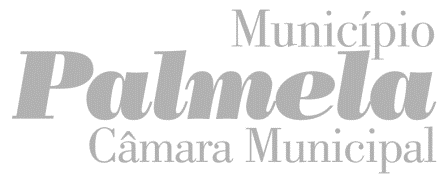 Declaração de Adesão (art.º 7 e 10 do Regulamento cartão municipal IDADE MAIOR)Declaração de Adesão (art.º 7 e 10 do Regulamento cartão municipal IDADE MAIOR)Declaração de Adesão (art.º 7 e 10 do Regulamento cartão municipal IDADE MAIOR)Declaração de Adesão (art.º 7 e 10 do Regulamento cartão municipal IDADE MAIOR)Declaração de Adesão (art.º 7 e 10 do Regulamento cartão municipal IDADE MAIOR)Declaração de Adesão (art.º 7 e 10 do Regulamento cartão municipal IDADE MAIOR)Declaração de Adesão (art.º 7 e 10 do Regulamento cartão municipal IDADE MAIOR)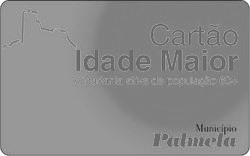 Registo N.º:      Registo N.º:      Registo N.º:      Escalão AEscalão AEscalão AEscalão AEscalão AEscalão AEscalão AEscalão AEscalão BEscalão BEscalão BEscalão BEscalão B%%%%%%%%Outra(s):Outra(s):Outra(s):Mais declara que a presente declaração é válida pelo período de 2 anos, renovável por períodos iguais e sucessivos se não for denunciada com a antecedência mínima de 30 dias, contados do seu termo.Mais declara que a presente declaração é válida pelo período de 2 anos, renovável por períodos iguais e sucessivos se não for denunciada com a antecedência mínima de 30 dias, contados do seu termo.Mais declara que a presente declaração é válida pelo período de 2 anos, renovável por períodos iguais e sucessivos se não for denunciada com a antecedência mínima de 30 dias, contados do seu termo.Mais declara que a presente declaração é válida pelo período de 2 anos, renovável por períodos iguais e sucessivos se não for denunciada com a antecedência mínima de 30 dias, contados do seu termo.Mais declara que a presente declaração é válida pelo período de 2 anos, renovável por períodos iguais e sucessivos se não for denunciada com a antecedência mínima de 30 dias, contados do seu termo.Mais declara que a presente declaração é válida pelo período de 2 anos, renovável por períodos iguais e sucessivos se não for denunciada com a antecedência mínima de 30 dias, contados do seu termo.Mais declara que a presente declaração é válida pelo período de 2 anos, renovável por períodos iguais e sucessivos se não for denunciada com a antecedência mínima de 30 dias, contados do seu termo.Mais declara que a presente declaração é válida pelo período de 2 anos, renovável por períodos iguais e sucessivos se não for denunciada com a antecedência mínima de 30 dias, contados do seu termo.Mais declara que a presente declaração é válida pelo período de 2 anos, renovável por períodos iguais e sucessivos se não for denunciada com a antecedência mínima de 30 dias, contados do seu termo.Mais declara que a presente declaração é válida pelo período de 2 anos, renovável por períodos iguais e sucessivos se não for denunciada com a antecedência mínima de 30 dias, contados do seu termo.Mais declara que a presente declaração é válida pelo período de 2 anos, renovável por períodos iguais e sucessivos se não for denunciada com a antecedência mínima de 30 dias, contados do seu termo.Mais declara que a presente declaração é válida pelo período de 2 anos, renovável por períodos iguais e sucessivos se não for denunciada com a antecedência mínima de 30 dias, contados do seu termo.Declara, ainda, ter conhecimento pleno do disposto no Regulamento do cartão municipal IDADE MAIOR, obrigando-se a cumprir o disposto. Declara, ainda, ter conhecimento pleno do disposto no Regulamento do cartão municipal IDADE MAIOR, obrigando-se a cumprir o disposto. Declara, ainda, ter conhecimento pleno do disposto no Regulamento do cartão municipal IDADE MAIOR, obrigando-se a cumprir o disposto. Declara, ainda, ter conhecimento pleno do disposto no Regulamento do cartão municipal IDADE MAIOR, obrigando-se a cumprir o disposto. Declara, ainda, ter conhecimento pleno do disposto no Regulamento do cartão municipal IDADE MAIOR, obrigando-se a cumprir o disposto. Declara, ainda, ter conhecimento pleno do disposto no Regulamento do cartão municipal IDADE MAIOR, obrigando-se a cumprir o disposto. Declara, ainda, ter conhecimento pleno do disposto no Regulamento do cartão municipal IDADE MAIOR, obrigando-se a cumprir o disposto. Declara, ainda, ter conhecimento pleno do disposto no Regulamento do cartão municipal IDADE MAIOR, obrigando-se a cumprir o disposto. Declara, ainda, ter conhecimento pleno do disposto no Regulamento do cartão municipal IDADE MAIOR, obrigando-se a cumprir o disposto. Declara, ainda, ter conhecimento pleno do disposto no Regulamento do cartão municipal IDADE MAIOR, obrigando-se a cumprir o disposto. Declara, ainda, ter conhecimento pleno do disposto no Regulamento do cartão municipal IDADE MAIOR, obrigando-se a cumprir o disposto. Declara, ainda, ter conhecimento pleno do disposto no Regulamento do cartão municipal IDADE MAIOR, obrigando-se a cumprir o disposto. Termo InformativoTermo InformativoTermo InformativoTermo InformativoTermo InformativoTermo InformativoTermo InformativoTermo InformativoTermo InformativoTermo InformativoTermo InformativoTermo InformativoO tratamento de dados pessoais para efeitos de contacto ou para efeitos de comunicação dos serviços do Município de Palmela está em conformidade com as normas aplicáveis no âmbito da proteção de dados pessoais e da segurança da informação, de acordo com os termos e condições da Política de Proteção de Dados e de Privacidade que se encontram disponíveis em www.cm-palmela.pt. Os/as titulares dos dados podem exercer os seus direitos de proteção de dados, nomeadamente os direitos de informação, acesso, consulta, retificação, oposição ao tratamento ou apagamento, dentro do horário normal de funcionamento, através dos canais de atendimento, nomeadamente o Atendimento Presencial municipal, ou pelo correio eletrónico atendimento@cm-palmela.pt.  Formulário disponível em https://www.cm-palmela.pt/pages/2780Palmela,   ,       de           
O tratamento de dados pessoais para efeitos de contacto ou para efeitos de comunicação dos serviços do Município de Palmela está em conformidade com as normas aplicáveis no âmbito da proteção de dados pessoais e da segurança da informação, de acordo com os termos e condições da Política de Proteção de Dados e de Privacidade que se encontram disponíveis em www.cm-palmela.pt. Os/as titulares dos dados podem exercer os seus direitos de proteção de dados, nomeadamente os direitos de informação, acesso, consulta, retificação, oposição ao tratamento ou apagamento, dentro do horário normal de funcionamento, através dos canais de atendimento, nomeadamente o Atendimento Presencial municipal, ou pelo correio eletrónico atendimento@cm-palmela.pt.  Formulário disponível em https://www.cm-palmela.pt/pages/2780Palmela,   ,       de           
O tratamento de dados pessoais para efeitos de contacto ou para efeitos de comunicação dos serviços do Município de Palmela está em conformidade com as normas aplicáveis no âmbito da proteção de dados pessoais e da segurança da informação, de acordo com os termos e condições da Política de Proteção de Dados e de Privacidade que se encontram disponíveis em www.cm-palmela.pt. Os/as titulares dos dados podem exercer os seus direitos de proteção de dados, nomeadamente os direitos de informação, acesso, consulta, retificação, oposição ao tratamento ou apagamento, dentro do horário normal de funcionamento, através dos canais de atendimento, nomeadamente o Atendimento Presencial municipal, ou pelo correio eletrónico atendimento@cm-palmela.pt.  Formulário disponível em https://www.cm-palmela.pt/pages/2780Palmela,   ,       de           
O tratamento de dados pessoais para efeitos de contacto ou para efeitos de comunicação dos serviços do Município de Palmela está em conformidade com as normas aplicáveis no âmbito da proteção de dados pessoais e da segurança da informação, de acordo com os termos e condições da Política de Proteção de Dados e de Privacidade que se encontram disponíveis em www.cm-palmela.pt. Os/as titulares dos dados podem exercer os seus direitos de proteção de dados, nomeadamente os direitos de informação, acesso, consulta, retificação, oposição ao tratamento ou apagamento, dentro do horário normal de funcionamento, através dos canais de atendimento, nomeadamente o Atendimento Presencial municipal, ou pelo correio eletrónico atendimento@cm-palmela.pt.  Formulário disponível em https://www.cm-palmela.pt/pages/2780Palmela,   ,       de           
O tratamento de dados pessoais para efeitos de contacto ou para efeitos de comunicação dos serviços do Município de Palmela está em conformidade com as normas aplicáveis no âmbito da proteção de dados pessoais e da segurança da informação, de acordo com os termos e condições da Política de Proteção de Dados e de Privacidade que se encontram disponíveis em www.cm-palmela.pt. Os/as titulares dos dados podem exercer os seus direitos de proteção de dados, nomeadamente os direitos de informação, acesso, consulta, retificação, oposição ao tratamento ou apagamento, dentro do horário normal de funcionamento, através dos canais de atendimento, nomeadamente o Atendimento Presencial municipal, ou pelo correio eletrónico atendimento@cm-palmela.pt.  Formulário disponível em https://www.cm-palmela.pt/pages/2780Palmela,   ,       de           
O tratamento de dados pessoais para efeitos de contacto ou para efeitos de comunicação dos serviços do Município de Palmela está em conformidade com as normas aplicáveis no âmbito da proteção de dados pessoais e da segurança da informação, de acordo com os termos e condições da Política de Proteção de Dados e de Privacidade que se encontram disponíveis em www.cm-palmela.pt. Os/as titulares dos dados podem exercer os seus direitos de proteção de dados, nomeadamente os direitos de informação, acesso, consulta, retificação, oposição ao tratamento ou apagamento, dentro do horário normal de funcionamento, através dos canais de atendimento, nomeadamente o Atendimento Presencial municipal, ou pelo correio eletrónico atendimento@cm-palmela.pt.  Formulário disponível em https://www.cm-palmela.pt/pages/2780Palmela,   ,       de           
O tratamento de dados pessoais para efeitos de contacto ou para efeitos de comunicação dos serviços do Município de Palmela está em conformidade com as normas aplicáveis no âmbito da proteção de dados pessoais e da segurança da informação, de acordo com os termos e condições da Política de Proteção de Dados e de Privacidade que se encontram disponíveis em www.cm-palmela.pt. Os/as titulares dos dados podem exercer os seus direitos de proteção de dados, nomeadamente os direitos de informação, acesso, consulta, retificação, oposição ao tratamento ou apagamento, dentro do horário normal de funcionamento, através dos canais de atendimento, nomeadamente o Atendimento Presencial municipal, ou pelo correio eletrónico atendimento@cm-palmela.pt.  Formulário disponível em https://www.cm-palmela.pt/pages/2780Palmela,   ,       de           
O tratamento de dados pessoais para efeitos de contacto ou para efeitos de comunicação dos serviços do Município de Palmela está em conformidade com as normas aplicáveis no âmbito da proteção de dados pessoais e da segurança da informação, de acordo com os termos e condições da Política de Proteção de Dados e de Privacidade que se encontram disponíveis em www.cm-palmela.pt. Os/as titulares dos dados podem exercer os seus direitos de proteção de dados, nomeadamente os direitos de informação, acesso, consulta, retificação, oposição ao tratamento ou apagamento, dentro do horário normal de funcionamento, através dos canais de atendimento, nomeadamente o Atendimento Presencial municipal, ou pelo correio eletrónico atendimento@cm-palmela.pt.  Formulário disponível em https://www.cm-palmela.pt/pages/2780Palmela,   ,       de           
O tratamento de dados pessoais para efeitos de contacto ou para efeitos de comunicação dos serviços do Município de Palmela está em conformidade com as normas aplicáveis no âmbito da proteção de dados pessoais e da segurança da informação, de acordo com os termos e condições da Política de Proteção de Dados e de Privacidade que se encontram disponíveis em www.cm-palmela.pt. Os/as titulares dos dados podem exercer os seus direitos de proteção de dados, nomeadamente os direitos de informação, acesso, consulta, retificação, oposição ao tratamento ou apagamento, dentro do horário normal de funcionamento, através dos canais de atendimento, nomeadamente o Atendimento Presencial municipal, ou pelo correio eletrónico atendimento@cm-palmela.pt.  Formulário disponível em https://www.cm-palmela.pt/pages/2780Palmela,   ,       de           
O tratamento de dados pessoais para efeitos de contacto ou para efeitos de comunicação dos serviços do Município de Palmela está em conformidade com as normas aplicáveis no âmbito da proteção de dados pessoais e da segurança da informação, de acordo com os termos e condições da Política de Proteção de Dados e de Privacidade que se encontram disponíveis em www.cm-palmela.pt. Os/as titulares dos dados podem exercer os seus direitos de proteção de dados, nomeadamente os direitos de informação, acesso, consulta, retificação, oposição ao tratamento ou apagamento, dentro do horário normal de funcionamento, através dos canais de atendimento, nomeadamente o Atendimento Presencial municipal, ou pelo correio eletrónico atendimento@cm-palmela.pt.  Formulário disponível em https://www.cm-palmela.pt/pages/2780Palmela,   ,       de           
O tratamento de dados pessoais para efeitos de contacto ou para efeitos de comunicação dos serviços do Município de Palmela está em conformidade com as normas aplicáveis no âmbito da proteção de dados pessoais e da segurança da informação, de acordo com os termos e condições da Política de Proteção de Dados e de Privacidade que se encontram disponíveis em www.cm-palmela.pt. Os/as titulares dos dados podem exercer os seus direitos de proteção de dados, nomeadamente os direitos de informação, acesso, consulta, retificação, oposição ao tratamento ou apagamento, dentro do horário normal de funcionamento, através dos canais de atendimento, nomeadamente o Atendimento Presencial municipal, ou pelo correio eletrónico atendimento@cm-palmela.pt.  Formulário disponível em https://www.cm-palmela.pt/pages/2780Palmela,   ,       de           
O tratamento de dados pessoais para efeitos de contacto ou para efeitos de comunicação dos serviços do Município de Palmela está em conformidade com as normas aplicáveis no âmbito da proteção de dados pessoais e da segurança da informação, de acordo com os termos e condições da Política de Proteção de Dados e de Privacidade que se encontram disponíveis em www.cm-palmela.pt. Os/as titulares dos dados podem exercer os seus direitos de proteção de dados, nomeadamente os direitos de informação, acesso, consulta, retificação, oposição ao tratamento ou apagamento, dentro do horário normal de funcionamento, através dos canais de atendimento, nomeadamente o Atendimento Presencial municipal, ou pelo correio eletrónico atendimento@cm-palmela.pt.  Formulário disponível em https://www.cm-palmela.pt/pages/2780Palmela,   ,       de           
